HOJA DE APUNTES DE HUELLAS N.º 1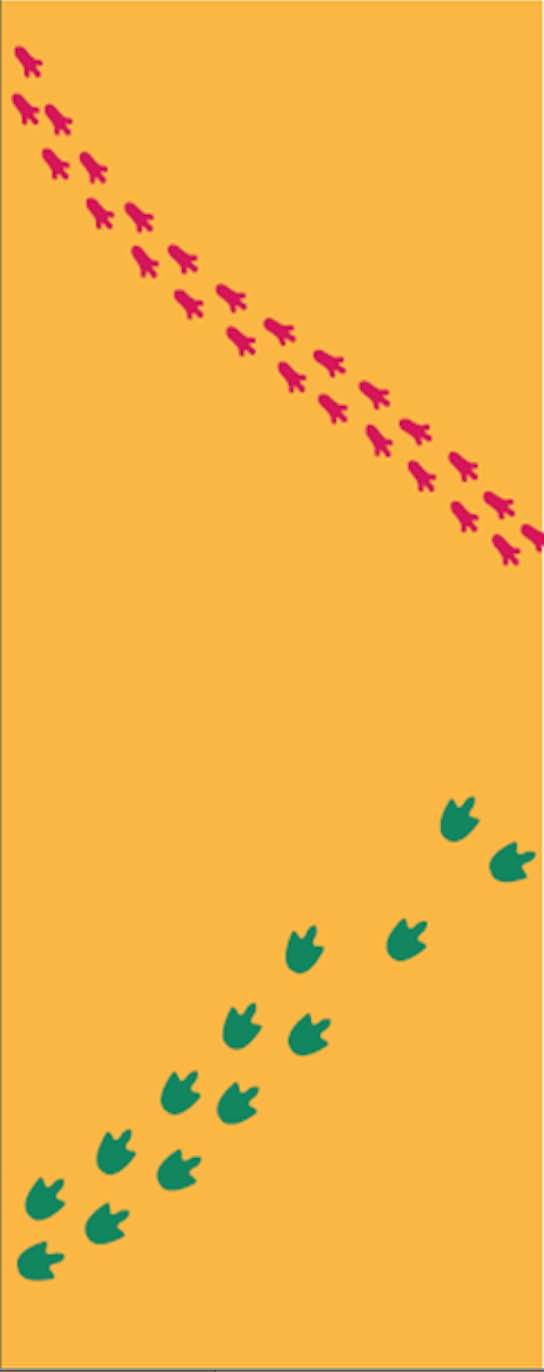 HOJA DE APUNTES DE HUELLAS N.º 2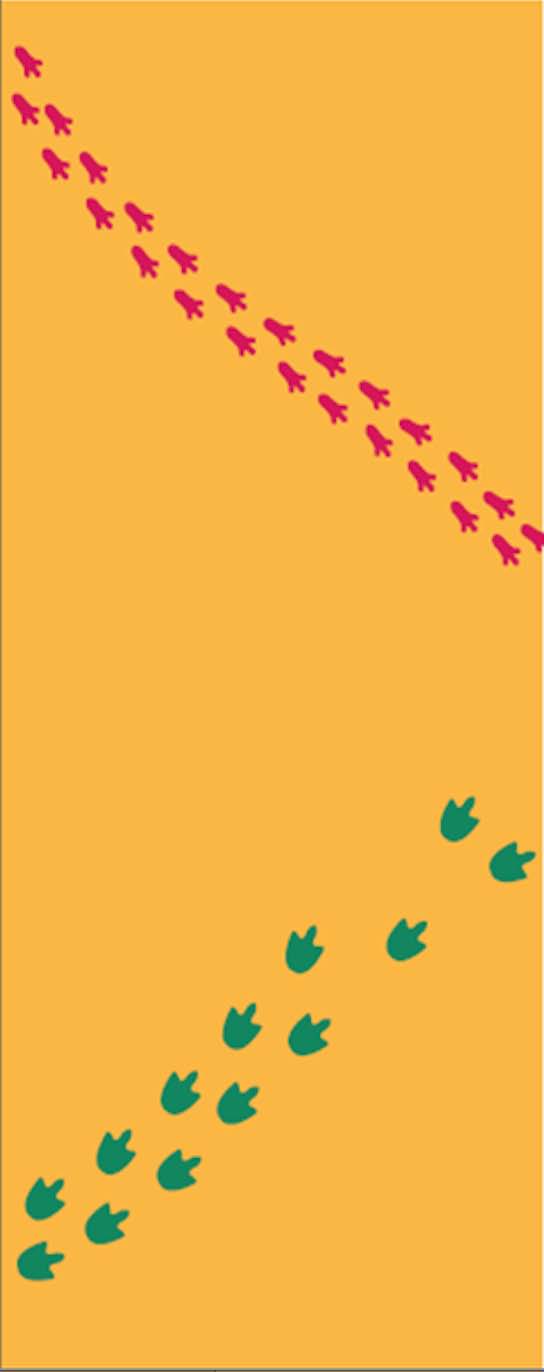 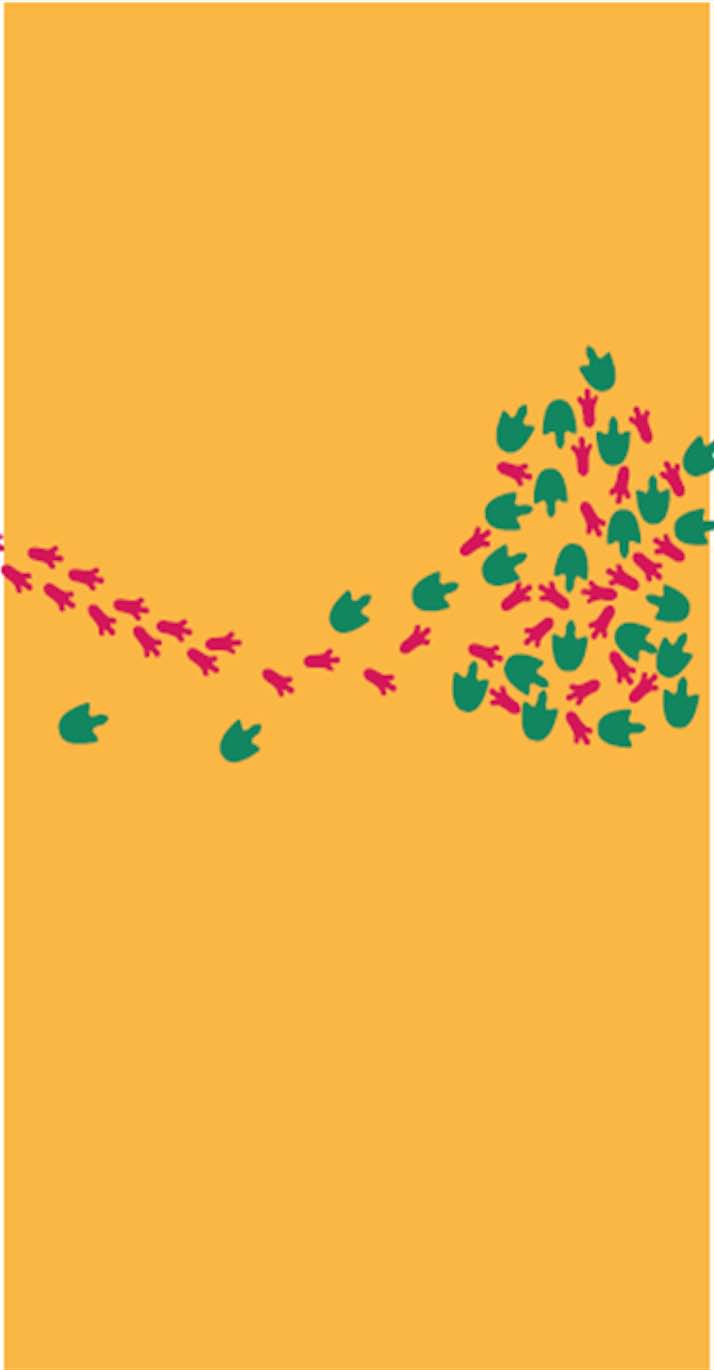 HOJA DE APUNTES DE HUELLAS N.º 3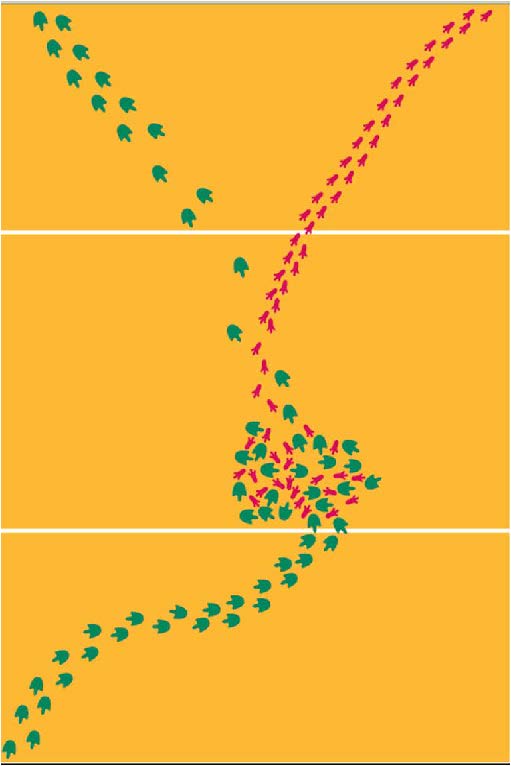 